Faculté des sciences économiques, commerciales et des sciences de gestion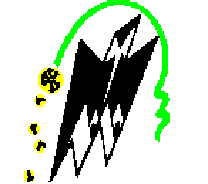 Faculté des sciences économiques, commerciales et des sciences de gestionFaculté des sciences économiques, commerciales et des sciences de gestionFaculté des sciences économiques, commerciales et des sciences de gestionFaculté des sciences économiques, commerciales et des sciences de gestionFaculté des sciences économiques, commerciales et des sciences de gestionFaculté des sciences économiques, commerciales et des sciences de gestionFaculté des sciences économiques, commerciales et des sciences de gestionFaculté des sciences économiques, commerciales et des sciences de gestionFaculté des sciences économiques, commerciales et des sciences de gestionFaculté des sciences économiques, commerciales et des sciences de gestionFaculté des sciences économiques, commerciales et des sciences de gestionFaculté des sciences économiques, commerciales et des sciences de gestionDépartement des sciences Financières et ComptabilitéAnnée universitaire 2023/2024Département des sciences Financières et ComptabilitéAnnée universitaire 2023/2024Département des sciences Financières et ComptabilitéAnnée universitaire 2023/2024Département des sciences Financières et ComptabilitéAnnée universitaire 2023/2024Département des sciences Financières et ComptabilitéAnnée universitaire 2023/2024Département des sciences Financières et ComptabilitéAnnée universitaire 2023/2024Département des sciences Financières et ComptabilitéAnnée universitaire 2023/2024Département des sciences Financières et ComptabilitéAnnée universitaire 2023/2024Département des sciences Financières et ComptabilitéAnnée universitaire 2023/2024Département des sciences Financières et ComptabilitéAnnée universitaire 2023/2024Département des sciences Financières et ComptabilitéAnnée universitaire 2023/2024Département des sciences Financières et ComptabilitéAnnée universitaire 2023/2024Département des sciences Financières et ComptabilitéAnnée universitaire 2023/2024PLANNING DES EXAMENS DE REMPLACEMENT DU SEMESTRE 01MASTER 01 AUDIT ET COMPTABILITEPLANNING DES EXAMENS DE REMPLACEMENT DU SEMESTRE 01MASTER 01 AUDIT ET COMPTABILITEPLANNING DES EXAMENS DE REMPLACEMENT DU SEMESTRE 01MASTER 01 AUDIT ET COMPTABILITEPLANNING DES EXAMENS DE REMPLACEMENT DU SEMESTRE 01MASTER 01 AUDIT ET COMPTABILITEPLANNING DES EXAMENS DE REMPLACEMENT DU SEMESTRE 01MASTER 01 AUDIT ET COMPTABILITEPLANNING DES EXAMENS DE REMPLACEMENT DU SEMESTRE 01MASTER 01 AUDIT ET COMPTABILITEPLANNING DES EXAMENS DE REMPLACEMENT DU SEMESTRE 01MASTER 01 AUDIT ET COMPTABILITEPLANNING DES EXAMENS DE REMPLACEMENT DU SEMESTRE 01MASTER 01 AUDIT ET COMPTABILITEPLANNING DES EXAMENS DE REMPLACEMENT DU SEMESTRE 01MASTER 01 AUDIT ET COMPTABILITEPLANNING DES EXAMENS DE REMPLACEMENT DU SEMESTRE 01MASTER 01 AUDIT ET COMPTABILITEPLANNING DES EXAMENS DE REMPLACEMENT DU SEMESTRE 01MASTER 01 AUDIT ET COMPTABILITEPLANNING DES EXAMENS DE REMPLACEMENT DU SEMESTRE 01MASTER 01 AUDIT ET COMPTABILITEPLANNING DES EXAMENS DE REMPLACEMENT DU SEMESTRE 01MASTER 01 AUDIT ET COMPTABILITEJourJourJourHoraireHoraireMatièreMatièreMatièreMatièreLieux Lieux Lieux dimanche28 janvier 2024dimanche28 janvier 2024dimanche28 janvier 202409h0009h00Audit interneAudit interneAudit interneAudit interneSalle 10 SGSalle 10 SGSalle 10 SGdimanche28 janvier 2024dimanche28 janvier 2024dimanche28 janvier 202411h0011h00Comptabilité des sociétésComptabilité des sociétésComptabilité des sociétésComptabilité des sociétésSalle 10 SGSalle 10 SGSalle 10 SGlundi 29 janvier 2024lundi 29 janvier 2024lundi 29 janvier 202409h0009h00Normes IFRSNormes IFRSNormes IFRSNormes IFRSSalle 10 SGSalle 10 SGSalle 10 SGLundi 29 janvier 2024Lundi 29 janvier 2024Lundi 29 janvier 202411h0011h00Communication et rédaction administrative Communication et rédaction administrative Communication et rédaction administrative Communication et rédaction administrative Salle 10 SGSalle 10 SGSalle 10 SGmardi 30 janvier 2024mardi 30 janvier 2024mardi 30 janvier 202409h0009h00ModélisationModélisationModélisationModélisationSalle 10 SGSalle 10 SGSalle 10 SGmardi 30 janvier 2024mardi 30 janvier 2024mardi 30 janvier 202411h0011h00Gestion financière approfondieGestion financière approfondieGestion financière approfondieGestion financière approfondieSalle 10 SGSalle 10 SGSalle 10 SGmercredi 31 janvier 2024mercredi 31 janvier 2024mercredi 31 janvier 202409h0009h00Normes internationales d’auditNormes internationales d’auditNormes internationales d’auditNormes internationales d’auditSalle 10 SGSalle 10 SGSalle 10 SGSalle 10 SGSalle 10 SGSalle 10 SGFaculté des sciences économiques, commerciales et des sciences de gestionFaculté des sciences économiques, commerciales et des sciences de gestionFaculté des sciences économiques, commerciales et des sciences de gestionFaculté des sciences économiques, commerciales et des sciences de gestionFaculté des sciences économiques, commerciales et des sciences de gestionFaculté des sciences économiques, commerciales et des sciences de gestionFaculté des sciences économiques, commerciales et des sciences de gestionFaculté des sciences économiques, commerciales et des sciences de gestionFaculté des sciences économiques, commerciales et des sciences de gestionFaculté des sciences économiques, commerciales et des sciences de gestionFaculté des sciences économiques, commerciales et des sciences de gestionFaculté des sciences économiques, commerciales et des sciences de gestionFaculté des sciences économiques, commerciales et des sciences de gestionDépartement des sciences Financières et ComptabilitéAnnée universitaire 2023/2024Département des sciences Financières et ComptabilitéAnnée universitaire 2023/2024Département des sciences Financières et ComptabilitéAnnée universitaire 2023/2024Département des sciences Financières et ComptabilitéAnnée universitaire 2023/2024Département des sciences Financières et ComptabilitéAnnée universitaire 2023/2024Département des sciences Financières et ComptabilitéAnnée universitaire 2023/2024Département des sciences Financières et ComptabilitéAnnée universitaire 2023/2024Département des sciences Financières et ComptabilitéAnnée universitaire 2023/2024Département des sciences Financières et ComptabilitéAnnée universitaire 2023/2024Département des sciences Financières et ComptabilitéAnnée universitaire 2023/2024Département des sciences Financières et ComptabilitéAnnée universitaire 2023/2024Département des sciences Financières et ComptabilitéAnnée universitaire 2023/2024Département des sciences Financières et ComptabilitéAnnée universitaire 2023/2024PLANNING DES EXAMENS DE REMPLACEMENT DU SEMESTRE 01MASTER 01FINANCE BANQUE ET ASSURANCEPLANNING DES EXAMENS DE REMPLACEMENT DU SEMESTRE 01MASTER 01FINANCE BANQUE ET ASSURANCEPLANNING DES EXAMENS DE REMPLACEMENT DU SEMESTRE 01MASTER 01FINANCE BANQUE ET ASSURANCEPLANNING DES EXAMENS DE REMPLACEMENT DU SEMESTRE 01MASTER 01FINANCE BANQUE ET ASSURANCEPLANNING DES EXAMENS DE REMPLACEMENT DU SEMESTRE 01MASTER 01FINANCE BANQUE ET ASSURANCEPLANNING DES EXAMENS DE REMPLACEMENT DU SEMESTRE 01MASTER 01FINANCE BANQUE ET ASSURANCEPLANNING DES EXAMENS DE REMPLACEMENT DU SEMESTRE 01MASTER 01FINANCE BANQUE ET ASSURANCEPLANNING DES EXAMENS DE REMPLACEMENT DU SEMESTRE 01MASTER 01FINANCE BANQUE ET ASSURANCEPLANNING DES EXAMENS DE REMPLACEMENT DU SEMESTRE 01MASTER 01FINANCE BANQUE ET ASSURANCEPLANNING DES EXAMENS DE REMPLACEMENT DU SEMESTRE 01MASTER 01FINANCE BANQUE ET ASSURANCEPLANNING DES EXAMENS DE REMPLACEMENT DU SEMESTRE 01MASTER 01FINANCE BANQUE ET ASSURANCEPLANNING DES EXAMENS DE REMPLACEMENT DU SEMESTRE 01MASTER 01FINANCE BANQUE ET ASSURANCEPLANNING DES EXAMENS DE REMPLACEMENT DU SEMESTRE 01MASTER 01FINANCE BANQUE ET ASSURANCEJourJourHoraireHoraireHoraireHoraireMatièreLieux Lieux Lieux dimanche28 janvier 2024dimanche28 janvier 202409h0009h0009h0009h00Produits bancaires d’assuranceSalle 09SGSalle 09SGSalle 09SGdimanche28 janvier 2024dimanche28 janvier 202411h0011h0011h0011h00Gestion Financière approfondieSalle 09SGSalle 09SGSalle 09SGlundi 29 janvier 2024lundi 29 janvier 202409h0009h0009h0009h00Technologie financièreSalle 09SGSalle 09SGSalle 09SGLundi 29 janvier 2024Lundi 29 janvier 202411h0011h0011h0011h00Droit des banques et des assurancesSalle 09SGSalle 09SGSalle 09SGmardi 30 janvier 2024mardi 30 janvier 202409h0009h0009h0009h00Gestion bancaire approfondieSalle 09SGSalle 09SGSalle 09SGmardi 30 janvier 2024mardi 30 janvier 202411h0011h0011h0011h00Communication et rédactionSalle 09SGSalle 09SGSalle 09SGmercredi 31 janvier 2024mercredi 31 janvier 202409h0009h0009h0009h00Analyse des séries temporellesSalle 09SGSalle 09SGSalle 09SGSalle 09SGSalle 09SGSalle 09SGFaculté des sciences économiques, commerciales et des sciences de gestionFaculté des sciences économiques, commerciales et des sciences de gestionFaculté des sciences économiques, commerciales et des sciences de gestionFaculté des sciences économiques, commerciales et des sciences de gestionFaculté des sciences économiques, commerciales et des sciences de gestionFaculté des sciences économiques, commerciales et des sciences de gestionFaculté des sciences économiques, commerciales et des sciences de gestionFaculté des sciences économiques, commerciales et des sciences de gestionFaculté des sciences économiques, commerciales et des sciences de gestionFaculté des sciences économiques, commerciales et des sciences de gestionFaculté des sciences économiques, commerciales et des sciences de gestionFaculté des sciences économiques, commerciales et des sciences de gestionFaculté des sciences économiques, commerciales et des sciences de gestionDépartement des sciences Financières et ComptabilitéAnnée universitaire 2023/2024Département des sciences Financières et ComptabilitéAnnée universitaire 2023/2024Département des sciences Financières et ComptabilitéAnnée universitaire 2023/2024Département des sciences Financières et ComptabilitéAnnée universitaire 2023/2024Département des sciences Financières et ComptabilitéAnnée universitaire 2023/2024Département des sciences Financières et ComptabilitéAnnée universitaire 2023/2024Département des sciences Financières et ComptabilitéAnnée universitaire 2023/2024Département des sciences Financières et ComptabilitéAnnée universitaire 2023/2024Département des sciences Financières et ComptabilitéAnnée universitaire 2023/2024Département des sciences Financières et ComptabilitéAnnée universitaire 2023/2024Département des sciences Financières et ComptabilitéAnnée universitaire 2023/2024Département des sciences Financières et ComptabilitéAnnée universitaire 2023/2024Département des sciences Financières et ComptabilitéAnnée universitaire 2023/2024PLANNING DES EXAMENS DE REMPLACEMENT DU SEMESTRE 01MASTER 01FINANCE D’ENTREPRISEPLANNING DES EXAMENS DE REMPLACEMENT DU SEMESTRE 01MASTER 01FINANCE D’ENTREPRISEPLANNING DES EXAMENS DE REMPLACEMENT DU SEMESTRE 01MASTER 01FINANCE D’ENTREPRISEPLANNING DES EXAMENS DE REMPLACEMENT DU SEMESTRE 01MASTER 01FINANCE D’ENTREPRISEPLANNING DES EXAMENS DE REMPLACEMENT DU SEMESTRE 01MASTER 01FINANCE D’ENTREPRISEPLANNING DES EXAMENS DE REMPLACEMENT DU SEMESTRE 01MASTER 01FINANCE D’ENTREPRISEPLANNING DES EXAMENS DE REMPLACEMENT DU SEMESTRE 01MASTER 01FINANCE D’ENTREPRISEPLANNING DES EXAMENS DE REMPLACEMENT DU SEMESTRE 01MASTER 01FINANCE D’ENTREPRISEPLANNING DES EXAMENS DE REMPLACEMENT DU SEMESTRE 01MASTER 01FINANCE D’ENTREPRISEPLANNING DES EXAMENS DE REMPLACEMENT DU SEMESTRE 01MASTER 01FINANCE D’ENTREPRISEPLANNING DES EXAMENS DE REMPLACEMENT DU SEMESTRE 01MASTER 01FINANCE D’ENTREPRISEPLANNING DES EXAMENS DE REMPLACEMENT DU SEMESTRE 01MASTER 01FINANCE D’ENTREPRISEPLANNING DES EXAMENS DE REMPLACEMENT DU SEMESTRE 01MASTER 01FINANCE D’ENTREPRISEJourJourJourJourHoraireHoraireMatièreMatièreLieux Lieux Lieux Lieux Lieux dimanche28 janvier 2024dimanche28 janvier 2024dimanche28 janvier 2024dimanche28 janvier 202409h0009h00Normes internationales d’information Normes internationales d’information Salle 08 SGSalle 08 SGSalle 08 SGSalle 08 SGSalle 08 SGdimanche28 janvier 2024dimanche28 janvier 2024dimanche28 janvier 2024dimanche28 janvier 202411h0011h00Finance islamiqueFinance islamiqueSalle 08 SGSalle 08 SGSalle 08 SGSalle 08 SGSalle 08 SGlundi 29 janvier 2024lundi 29 janvier 2024lundi 29 janvier 2024lundi 29 janvier 202409h0009h00Gestion financière approfondieGestion financière approfondieSalle 08 SGSalle 08 SGSalle 08 SGSalle 08 SGSalle 08 SGLundi 29 janvier 2024Lundi 29 janvier 2024Lundi 29 janvier 2024Lundi 29 janvier 202411h0011h00Analyse des séries temporellesAnalyse des séries temporellesSalle 08 SGSalle 08 SGSalle 08 SGSalle 08 SGSalle 08 SGmardi 30 janvier 2024mardi 30 janvier 2024mardi 30 janvier 2024mardi 30 janvier 202409h0009h00Politiques financières de l’entreprisePolitiques financières de l’entrepriseSalle 08 SGSalle 08 SGSalle 08 SGSalle 08 SGSalle 08 SGmardi 30 janvier 2024mardi 30 janvier 2024mardi 30 janvier 2024mardi 30 janvier 202411h0011h00Gestion de portefeuilles financiersGestion de portefeuilles financiersSalle 08 SGSalle 08 SGSalle 08 SGSalle 08 SGSalle 08 SGmercredi 31 janvier 2024mercredi 31 janvier 2024mercredi 31 janvier 2024mercredi 31 janvier 202409h0009h00Communication et rédactionCommunication et rédactionSalle 08 SGSalle 08 SGSalle 08 SGSalle 08 SGSalle 08 SG